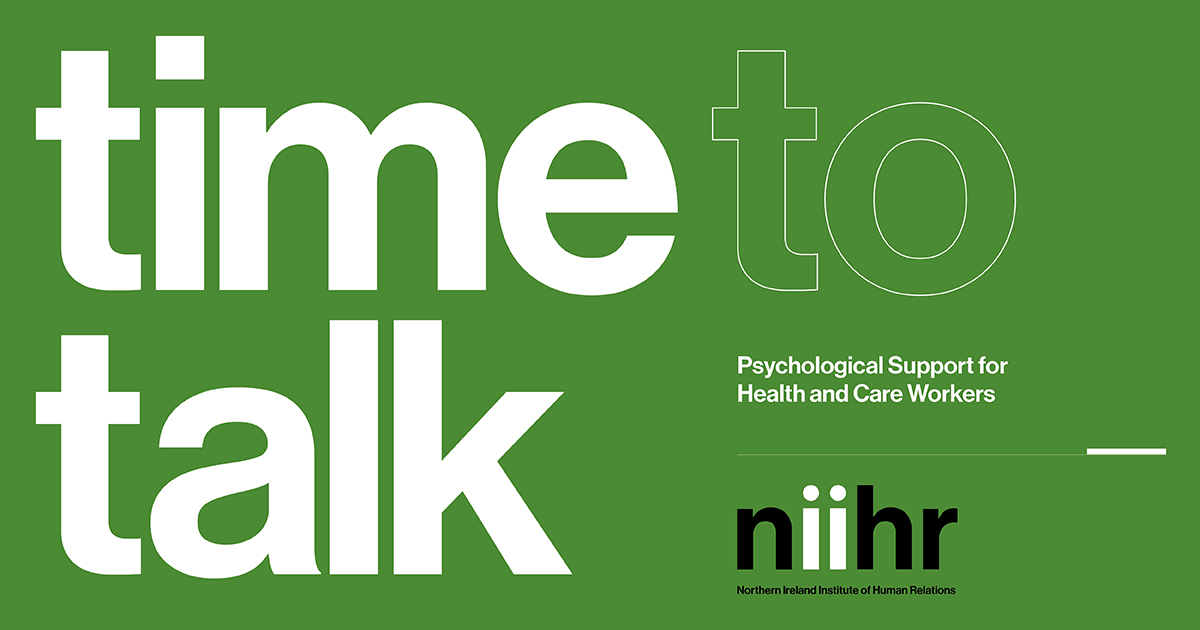 There is a time for all things - a time to get on and get through, a time to breathe, a time to talk, a time to feel, a time to reflect, a time to be still, and a time to move. And it’s very important for each of us to come to these things in our own time. But if you do feel that you’re ready to talk to someone, there is very good support available - and we will do our best to either provide some of that initial support ourselves or to put you in touch with other sources of support at what continues to be a very unsettled and unsettling time.What follows below are links to some helpful resources relating to mental health within the context of the current pandemic. They take the form of newspaper, magazine, and journal articles, podcasts, and video recordings.Recent months have seen us living and working within a traumatising context, both globally and much closer to home. And reading can be helpful in different ways: it can give us a healthy sense of being in the same boat as others, allowing us to learn from shared experience. And, crucially, it can be very containing in terms of helping to bring some thinking to bear on what we may be struggling with emotionally.Bear in mind, when reading some of the guidance for health care workers from various organisations included here, that the current situation is quite fluid - and that it may be worth checking to see whether the guidance has been updated.As the two are so closely interconnected, it’s worth underlining how important it is for each of us, in taking care of our psychological wellbeing, to attend to both our minds and our bodies at this very challenging time. So much of the fear, anxiety, trauma, and pain which characterises this current period is inevitably stored in our bodies; and there are various healthy outlets available for the release of this internal tension - whether that’s through yoga, walking, running, swimming, or whatever form of movement which works for us as individuals in the service of revitalising ourselves, emotionally, physically, and psychologically.Psycho-educational Mental Health ResourcesThe Department of Psychiatry at University of California, San Francisco has produced this very accessible compilation of helpful COVID-19 Mental Health Resources. Supporting cognitive and somatic coping with anxiety, stress, trauma, moral injury, and grief, there is an emphasis here on the importance of the capacity for kindness, patience and compassion through all of this:https://psychiatry.ucsf.edu/coronavirus/coping#main-contentThe mental health charity Mind has also produced a useful information page in relation to coronavirus and mental wellbeing:https://www.mind.org.uk/information-support/coronavirus-and-your-wellbeing/And this webpage, produced by the American Psychoanalytic Association, includes links to extensive resources relating to the coronavirus and mental health:https://apsa.org/coronavirusThis mental health guidance comes from Public Health England:https://www.gov.uk/government/publications/covid-19-guidance-for-the-public-on-mental-health-and-wellbeing/guidance-for-the-public-on-the-mental-health-and-wellbeing-aspects-of-coronavirus-covid-19And this is a psycho-educational poster, Coronavirus Trauma Dynamics, produced by Carolyn Spring:https://www.carolynspring.com/wp-content/uploads/2020/06/coronavirus_trauma_dynamics.pdfArticles on the Impact of COVID-19 on Mental HealthThis is a link to an Observer feature, by Sean O’Hagan, on the psychological fallout of the pandemic, Health Experts on the Psychological Cost of Covid-19:https://www.theguardian.com/world/2020/jun/07/health-experts-on-the-psychological-cost-of-covid-19This is a British Medical Journal opinion piece on the long-term mental health impact of COVID-19:https://blogs.bmj.com/bmj/2020/05/05/the-long-term-mental-health-impact-of-covid-19-must-not-be-ignored/And this is an Observer feature on the mental health impact of living in lockdown:https://www.theguardian.com/global/2020/jun/21/im-broken-how-anxiety-and-stress-hit-millions-in-uk-covid-19-lockdown?CMP=Share_AndroidApp_TweetThis, from the Guardian, is clinical psychologist Oliver Burkeman, ‘Focus on the Things You can Control’: How to Cope with Radical Uncertainty:https://www.theguardian.com/world/2020/mar/28/things-you-can-control-coping-with-radical-uncertainty-oliver-burkeman?CMP=share_btn_linkPsychoanalytic PerspectivesThis is a Telegraph article by Stephen Blumenthal, looking at the emerging psychological cost of Covid-19:https://www.telegraph.co.uk/global-health/science-and-disease/june-could-cruellest-month-psychological-cost-covid-19-reveals/And this is an interview with Lacanian analyst, Darian Leader, on COVID Fears:https://www.huffingtonpost.in/entry/darian-leader-covid-fear-anxiety-interview_in_5eae6124c5b639d6e5779349?ncid=engmodushpmg00000004&guce_referrer=aHR0cHM6Ly9jb25zZW50LnlhaG9vLmNvbS9jb2xsZWN0Q29uc2VudD9zZXNzaW9uSWQ9M19jYy1zZXNzaW9uXzU3OTdhMjRmLWE2MzMtNGZmOC04NTYxLTg3OTBkOGE0NjZjNSZsYW5nPWVuLWluJmlubGluZT1mYWxzZQ&guce_referrer_sig=AQAAAKgqiS1Spw4PmIOQQ7PCMSNF_q7Qc247ghilKg0I1QIZ6lYxWA4AOZor9t0jneyEGeZ_hxjUfdXIkmvr0QQJJYojNh4KoRu7pU3Xebwe9vsFtTJuYkHuuG4Fm0AysObHqbl2Vpj40YVz_CCGlz7J-pZKI3dFkL9k1dzBKZpngHUr&_guc_consent_skip=1588583748This is a piece from the Guardian by psychotherapist and author Susie Orbach, Patterns of Pain: What COVID-19 can Teach Us about How to be Human:https://www.theguardian.com/lifeandstyle/2020/may/07/patterns-of-pain-covid-19-psychotherapy-susie-orbach-bodiesAt the bottom of the article is a link to a recording of the recent online lecture from which the article is drawn.This is an Observer article, on kindness, by Peter Fonagy:https://www.theguardian.com/society/2020/may/17/kindness-can-work-wonders-especially-for-the-vulnerableAnd this is an essay, from the New York Review of Books, by Lacanian analyst Jamieson Webster, End Notes: What Palliative Care Looks Like in a Pandemic:https://www.nybooks.com/daily/2020/04/24/end-notes-what-palliative-care-looks-like-in-a-pandemic/Esther PerelThe New York City-based couples therapist, Esther Perel, has produced a very thoughtful, containing, and accessible four-part series of webinars, The Art of Us: Love, Loss, Loneliness, and a Pinch of Humor under Lockdown:https://www.youtube.com/watch?v=aCP2kKceMb8&list=PL-vH9r-QDUXP3u0bHXHU3MaW2YVeqqL28The series can be viewed on both YouTube and FaceBook.And this is a very useful Resources List, relating to Esther Perel’s current four-part series of webinars:https://events.estherperel.com/april-2020-webinar-resources/?utm_campaign=AOS: Lockdown Archive 2 and Resources (MRdgtv)&utm_medium=email&utm_source=April Workshop&_ke=eyJrbF9lbWFpbCI6ICJkYXZpZHNtaXRodGhlcmFweUBnbWFpbC5jb20iLCAia2xfY29tcGFueV9pZCI6ICJONXViRFMifQ==This a New Yorker interview with Esther Perel, This is What Happens to Couples under Stress:https://www.newyorker.com/culture/the-new-yorker-interview/this-is-what-happens-to-couples-under-stress-an-interview-with-esther-perelAnd these are links to the first couple of episodes of Esther Perel’s new podcast, Couples under Lockdown:https://podcasts.apple.com/gb/podcast/couples-under-lockdown-sicily-italy/id1237931798?i=1000469391847https://podcasts.apple.com/gb/podcast/couples-under-lockdown-bavaria-germany/id1237931798?i=1000470347220This is a very engaging interview with Esther Perel, from the 25th to the 50th minute of this Pivot podcast:https://podcasts.apple.com/us/podcast/internet-is-buckling-under-covid-19-pressure-esther/id1073226719?i=1000470066262In the interview, Perel asserts that it is the quality of our relationships that determines the quality of our lives - and suggests that this is truer now, under these present circumstances, than ever. She emphasises the importance of talking about stress, anxiety, and fear (and naming it), rather than somatising it. And she also outlines the importance of movement (getting our bodies in motion), given the way that trauma can lock itself into our bodies and freeze us. Perel stresses the need for us to be creative in facilitating life-affirming, erotic experiences in our relationships - erotic not in the sexual sense only, but also in the sense of human connections breeding aliveness, vitality, vibrancy, creativity, imagination, and humour (all of which, shesuggests, provide powerful antidotes to the pervasive feeling of death, in the service of keeping ourselves going through this current phase).Children, Young People, and ParentingProduced by the Anna Freud National Centre for Children and Families, the #SelfcareSummer Primary pack is full of fun activities designed to help children look after their mental health and wellbeing while enjoying themselves. It also signposts them and their families to additional support if they need it:https://www.annafreud.org/schools-and-colleges/resources/selfcaresummer-primary-pack/Also produced by the Anna Freud Centre, the #SelfcareSummer Secondary pack helps young people to create their own individual self-care plan for the summer holidays based on strategies which other young people have found helpful, and also signposts to additional support if they need it:https://www.annafreud.org/schools-and-colleges/resources/selfcaresummer-secondary-pack/This is Dan Levin, writing in the New York Times, on the toll that the virus is taking on young people’s mental health:https://www.nytimes.com/2020/05/20/us/coronavirus-young-people-emotional-toll.htmlAnd this is a Guardian piece by educational psychologist Gavin Morgan, on the impact of ongoing school closures on the mental health of children: https://www.theguardian.com/commentisfree/2020/jun/20/childrens-mental-health-will-suffer-irreparably-if-schools-dont-reopen-soonProduced by the American Psychological Association, this is a Facebook Live series featuring psychologist Earl Turner, Parenting in the Age of COVID-19:https://pages.apa.org/parenting-series/?_ga=2.4496115.195642824.1593518433-1562912942.1584827696Dreams and DreamingThis is Holly O’Mahony with a psychoanalytic take on lockdown dreams, which draws on the research of the Lockdown Dreams Project of the UCL Psycho-analysis Unit:https://www.culturewhisper.com/r/lifestyle/why_are_my_dreams_so_vivid_in_lockdown_dreams_meaning/15641And this is psychotherapist Philippa Perry, on BBC Culture, looking at the role of art in helping us to think about our current dreams:https://www.bbc.com/culture/article/20200512-what-do-our-dreams-meanPodcasts and VideosIn an episode of the IPA (International Psychoanalytic Association) podcast series, Off the Couch, Bernard Chervet discusses Current Pandemic Trauma in Relation to Childhood Trauma:http://ipaoffthecouch.org/2020/04/20/episode-48-current-pandemic-trauma-in-relation-to-childhood-trauma-with-bernard-chervet-md/And on a similar theme, this is a video of a podcast of an interview with the addictions specialist and author Gabor Maté, Coronavirus: How Your Past is Affecting Your Present:https://www.youtube.com/watch?v=P0-eNyOjtf0The American Psychoanalytic Association has produced a series of short videos, Coping with COVID, in which an analyst responds to a specific question each day.How to deal with anxiety:https://www.youtube.com/watch?v=Y-z0ugwLnkUOvercoming fear:https://www.youtube.com/watch?v=Q2eGrbCb5B4&t=11sDecreased sex drive:https://www.youtube.com/watch?v=g-XBe1-f5nA&t=4sHelping children feel safe:https://www.youtube.com/watch?v=t9v6ChBz_W4&t=10sGrieving our losses:https://www.youtube.com/watch?v=RBStkFBN_RcFighting with partner:https://www.youtube.com/watch?v=CHI0LLoodqwResuming normal activities:https://www.youtube.com/watch?v=0-GKqr9SCvEJob security anxiety:https://www.youtube.com/watch?v=RhHN7SLVj6ULoneliness:https://www.youtube.com/watch?v=7nQnuTiUGxMDealing with depression: https://www.youtube.com/watch?v=WrIwdBtWoe4Watching the news:https://www.youtube.com/watch?v=58tLKHcN5FoWith Healthcare Workers in Mind: Podcasts and ArticlesThis is a series of podcasts, With You in Mind, produced by psychiatric nurse Marcus Evans for the Institute of Psychoanalysis in London. The series is aimed at helping healthcare professionals cope with the impact of working within the current context:https://psychoanalysis.org.uk/with-you-in-mind-podcasts-0The Tavistock and Portman NHS Trust have also recently launched a brand new podcast called Together In Mind. The podcast offers wellbeing and mental health tidbits from practitioners in North London, and is crafted to support health and social care staff during this coronavirus outbreak:https://togetherinmind.nhs.uk/podcasts/?utm_campaign=Three things - CPD Autumn 2020 push&utm_source=emailCampaign&utm_content=&utm_medium=emailThis is an article in Psychology Today, co-authored by Valentina Stoycheva and Almas Merchant, For Health Workers, COVID-19 Can be a Moral Injury Pandemic:https://www.psychologytoday.com/intl/blog/the-everyday-unconscious/202004/health-workers-covid19-can-be-moral-injury-pandemicThis is an editorial from the British Medical Journal, reflecting on the mental health impact for healthcare workers of work-related stress:https://www.bmj.com/content/bmj/369/bmj.m1815.full.pdfAnd this is a Guardian article on the high rates of burnout and depression amongst US healthcare workers, warning of the enduring impact on mental health of working within the context of the current crisis:https://www.theguardian.com/us-news/2020/may/15/us-nurses-doctors-mental-health-coronavirusThis review of mental health problems faced by healthcare workers in the context of the COVID-19 pandemic is published in the Asian Journal of Psychiatry:https://www.ncbi.nlm.nih.gov/pmc/articles/PMC7175897/pdf/main.pdfThis is a rapid review and meta-analysis, published in the British Medical Journal, of the psychological effects of the pandemic on healthcare workers:https://www.bmj.com/content/bmj/369/bmj.m1642.full.pdfThis is an analysis, in the British Medical Journal, of the mental health challenges faced by healthcare workers during the pandemic:https://www.bmj.com/content/bmj/368/bmj.m1211.full.pdfThis is some correspondence, published in The Lancet, in relation to mental health care for medical staff in China during the COVID-19 outbreak:https://www.thelancet.com/action/showPdf?pii=S2215-0366(20)30078-XThis is a psychiatry research letter, published by the Journal of the American Medical Association, on the mental health outcomes among health care workers in Italy during the pandemic:https://jamanetwork.com/journals/jamanetworkopen/fullarticle/2766378This is an account in the New York Times of the tragic impact of the devastating sense of helplessness experienced by an overwhelmed E.R. doctor:https://www.nytimes.com/2020/07/11/nyregion/lorna-breen-suicide-coronavirus.htmlThis is an article, from the US journal Psychological Trauma, looking at ways of providing mental health support for health care workers during the pandemic:https://psycnet.apa.org/fulltext/2020-43979-001.pdfAlso from Psychological Trauma, an article on moral injury and the need to attend to the psychological impact of the pandemic:https://psycnet.apa.org/fulltext/2020-45728-001.pdfThe same journal also features this article on the mental health crisis amongst Japanese health care workers:https://psycnet.apa.org/fulltext/2020-44057-001.pdfAnd finally, this article on the mental turmoil experienced by hospital nurses is also taken from Psychological Trauma:https://psycnet.apa.org/fulltext/2020-45475-001.pdfWith Healthcare Workers in Mind: GuidanceThis World Health Organisation document,Mental Health and Psychosocial Considerations During the COVID-19 Outbreak, includes specific guidance for healthcare workers and carers, and for team leaders and managers in health facilities:https://www.who.int/docs/default-source/coronaviruse/mental-health-considerations.pdf?sfvrsn=6d3578af_2This is a Public Health Agency webpage, Staff Health and Wellbeing, which features links to guidance for HSC staff, healthcare workers, and care providers:https://www.publichealth.hscni.net/covid-19-coronavirus/guidance-hsc-staff-healthcare-workers-and-care-providers/staff-health-andThis is a Royal College of Nursing webpage, providing information, advice, and support in relation to mental wellbeing at this time:https://www.rcn.org.uk/get-help/member-support-services/counselling-service/covid-19-and-your-mental-wellbeingThe mental health charity Mind has produced this guidance for keyworkers: https://www.mind.org.uk/information-support/coronavirus/coping-as-a-key-worker/This is COVID-19 Advice for Health Workers from the public service union UNISON:https://www.unison.org.uk/at-work/health-care/big-issues/covid-19-advice-health-workers/And from the NHS, this is Coronavirus Guidance for Clinicians and NHS Managers:https://www.england.nhs.uk/coronavirus/Also from the NHS, this is specific guidance for community-based health, social care, mental health trusts, and ambulance services:https://www.england.nhs.uk/coronavirus/community-social-care-ambulance/Time to TalkFor further details of the NIIHR Time to Talk project, please visit the Institute website at www.niihr.org or send an email to vicechairniihr@gmail.com